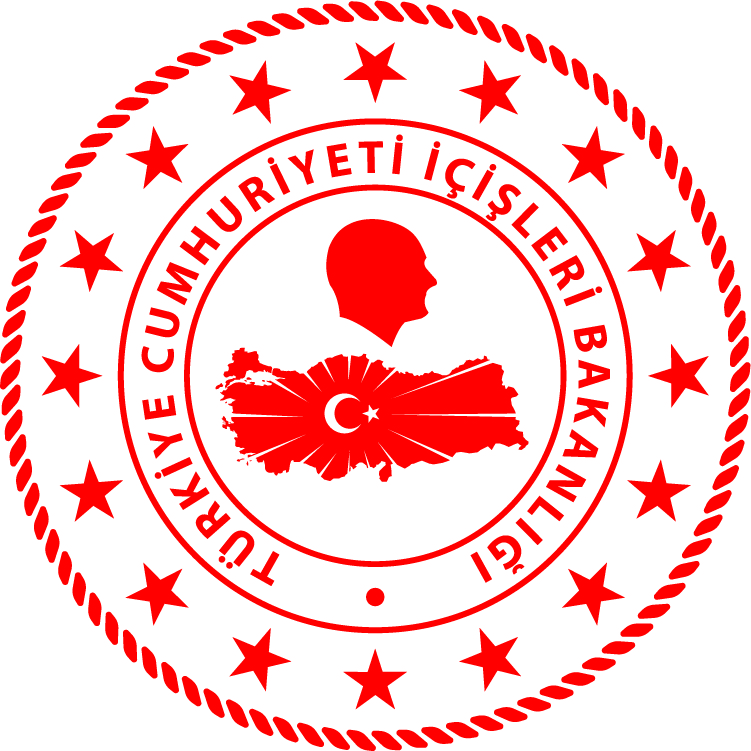 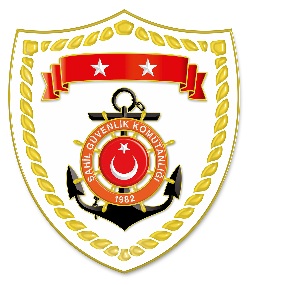 Aegean Region*Statistical information given in the table may vary because they consist of data related incidents which were occured and turned into search and rescue operations.The exact numbers at the end of the related month is avaliable on sg.gov.tr/irregular-migration-statisticsNUDATELOCATION/PLACE AND TIMEIRREGULAR MIGRATION ASSETTOTAL NUMBER OF APPREHENDED FACILITATORS/SUSPECTTOTAL NUMBER OF RESCUED
MIGRANTS/PERSONNATIONALITY OF RESCUED/APPREHENDED MIGRANTS ON THE BASIS OF DECLARATION115 May 2020Off the Coast of  İZMİR/Seferihisar00.582 Life Boat-2511 Kongo, 4 Togo, 3 Somali, 3 Central Africa, 2 Angola, 
1 Syria, 1 Palestine216 May 2020Off the Coast of  AYDIN/Kuşadası06.10Inflatable Boat-2424 Afghanistan